SUPPLEMENTARY MATERIALReassembly of a tropical rainforest ecosystem: A new chronosequence in the Chocó tested with the recovery of tree attributesSebastián Escobar1*, Felicity L. Newell2,3, María-José Endara1, Juan E. Guevara-Andino1, Anna R. Landim4,5, Eike Lena Neuschulz4, Ronja Nußer6, Jörg Müller6, Karen M. Pedersen7, Matthias Schleuning4, Constance J. Tremlett7, Edith Villa-Galaviz7, H. Martin Schaefer8, David A Donoso1,7, Nico Blüthgen71 Grupo de Investigación en Ecología y Evolución en los Trópicos-EETrop, Universidad de Las Américas, Quito, Ecuador. 2 Florida Museum of Natural History & Department of Biology, University of Florida, Gainesville, Florida, USA3 Division of Conservation Biology, Institute of Ecology & Evolution, University of Bern, Bern, Switzerland.4 Senckenberg Biodiversity and Climate Research Centre (SBiK-F), Frankfurt am Main, Germany.5 Institute for Ecology, Evolution & Diversity, Goethe University Frankfurt, Frankfurt am Main, Germany.6 Field Station Fabrikschleichach, Biocenter, University of Würzburg, Rauhenebrach, Germany7 Ecological Networks Lab, Department of Biology, Technische Universität Darmstadt, Darmstadt, Germany
8 Fundación Jocotoco, Valladolid N24-414 y Luis Cordero, Quito, Ecuador. * Corresponding author: Sebastián EscobarEmail: sebastián.escobar.a@udla.edu.ecSupplementary ResultsAssumptions of the models for forests structure variables including normal distribution of residuals and variance homogeneity were met (all Pearson's r < 0.001, p = 1; Bartlett's K-squared = 0.007–1.603, p = 0.21–0.93; Figure S3), except for vertical vegetation heterogeneity (Bartlett's K-squared = 6.72, p = 0.009). No spatial autocorrelation of the models residuals occurred for maximum tree height, number of stems, basal area, and reversed TSF (Moran’s Iobs = -0.101–0.048, Iexp = -0.022, SD = 0.05, p = 0.12–0.96; Figure S3), but maximum tree DBH (Moran’s Iobs = -0.135, Iexp = -0.022, SD = 0.05, p = 0.03; Figure S3f) and vertical vegetation heterogeneity (Moran’s Iobs = 0.15, Iexp = -0.022, SD = 0.05, p = 8.69E-4; Figure S3o) did show spatial autocorrelationThe residuals of the model of AGB followed a normal distribution (Figure S4a), and variance homogeneity was discarded (Pearson's r < 0.001, p = 1; Figure S4b; Bartlett's K-squared = 0.03, p = 0.853). No spatial autocorrelation of the model residuals was detected (Moran’s I(obs) = -0.025, I(exp) = -0.022, SD = 0.052, p = 0.961; Figure S4c). Regarding, tree species richness, a normal distribution was observed in the residuals of the model (Figure S4d) and we discarded the presence of variance homogeneity (Pearson's r < 0.001, p = 1; Figure S4e; Bartlett's K-squared = 0.07, p = 0.791). Spatial autocorrelation was not detected (Moran’s I(obs) = 0.054, I(exp) = -0.022, SD = 0.051, p = 0.136; Figure S4f).Supplementary Figures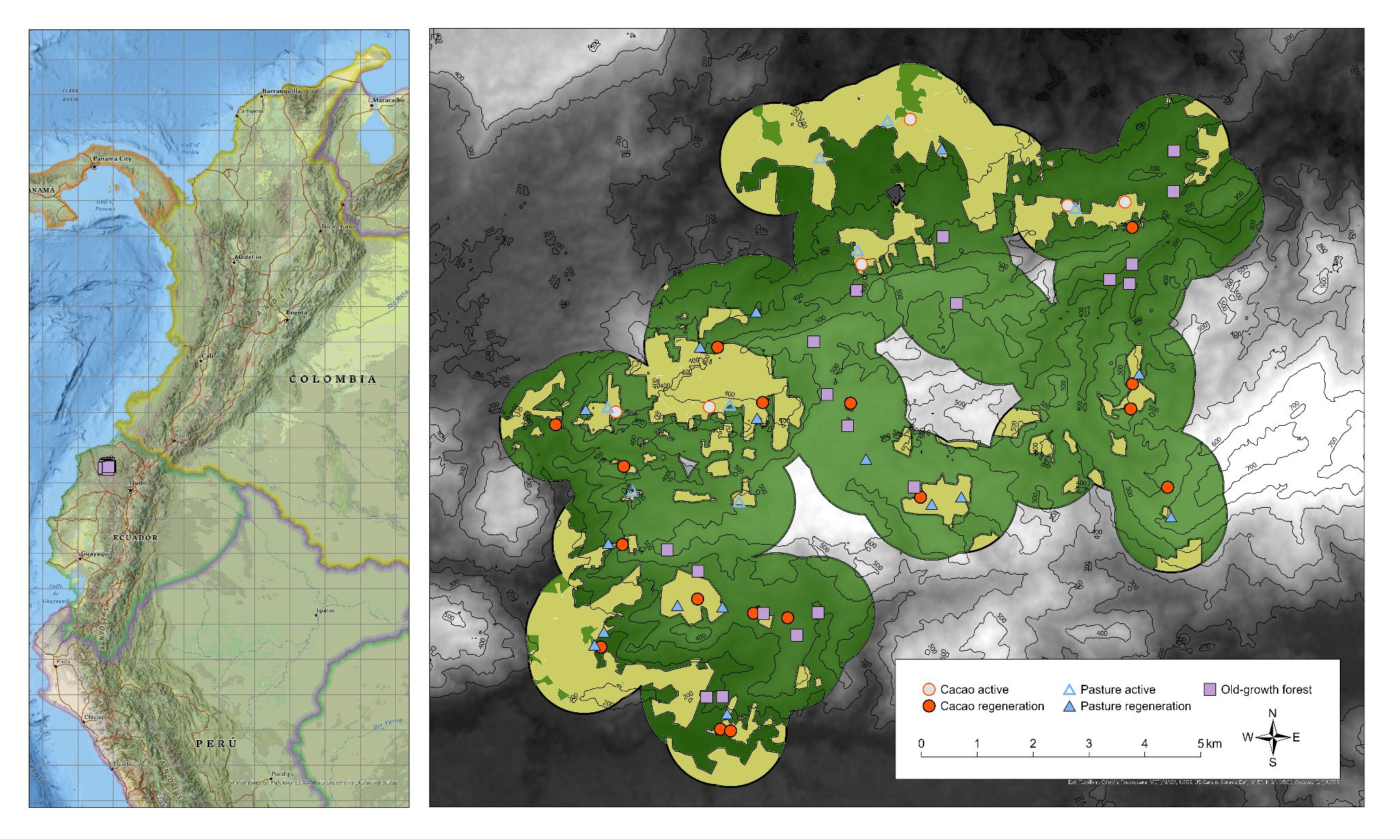 Figure S1. Distribution of the 62 study plots of the REASSEMBLY project in the Chocórainforest of Canandé, Ecuador. Symbols indicate different habitat and land-use types. Green indicates forest and tan indicates active/regenerating agriculture within 1-km of study plots.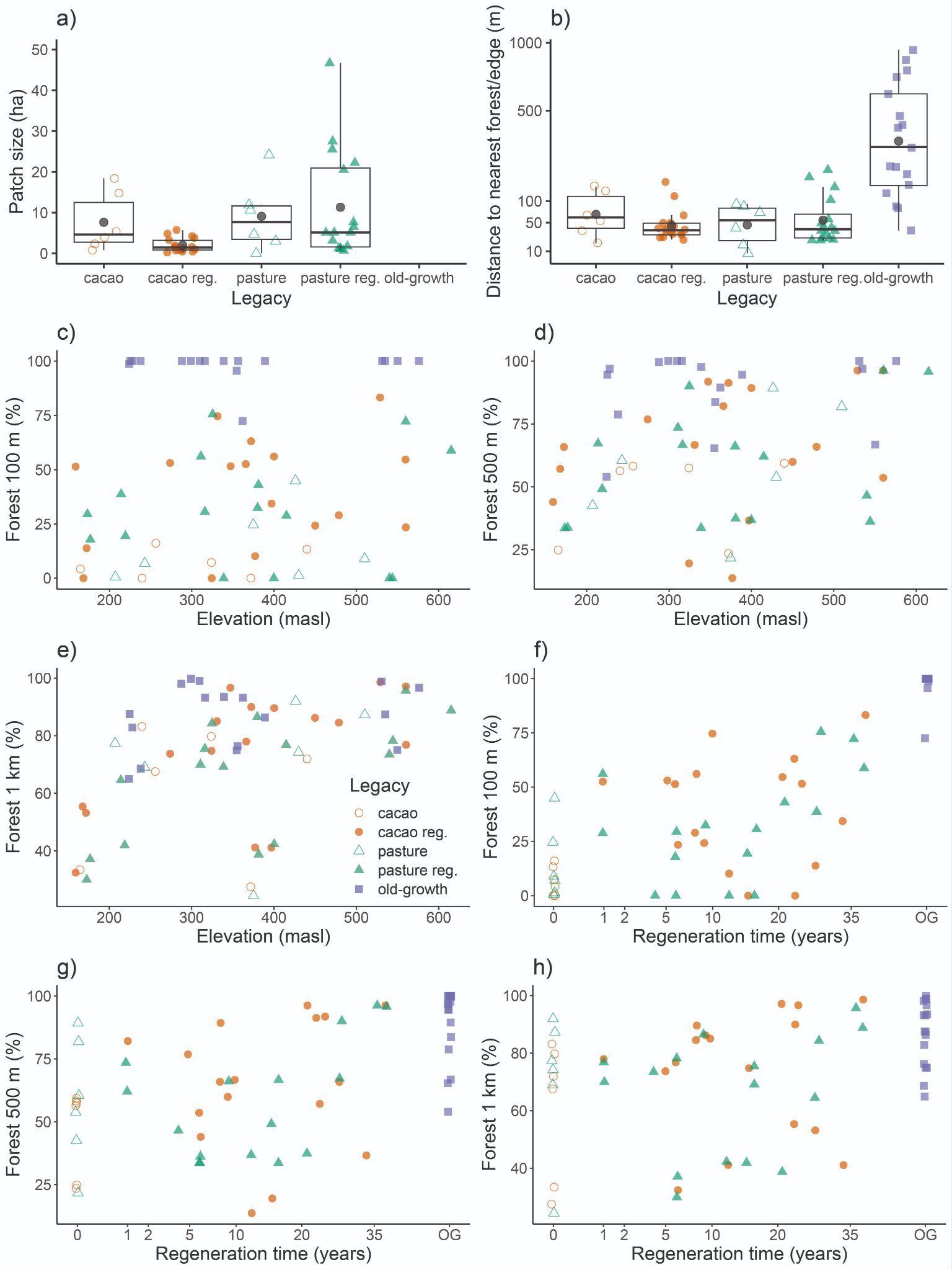 Figure S2. Plot landcover characteristics. a) Patch size (ha) within each legacy type. b) Distances to nearest forest (active and regenerating cacao and pasture plots) or nearest forest edge (old-growth forest plots). The Y axis is log-transformed to facilitate the visualization of low (active and regenerating cacao and pasture plots) and high values (old-growth forest plots). c) The percentage of forest 100 m around the centroid of the plots is not significantly correlated with elevation (Pearson’s r = 0.12, p = 0.37), but the percentage of forest d) 500 m (Pearson’s r = 0.26, p = 0.04) and e) 1 km (Pearson’s r = 0.44, p = 3E-04) around the centroid of the plots are. The percentage of forest at f) 100 m (Pearson’s r = 0.81, p = 1.5E-15), g) 500 m (Pearson’s r = 0.57, p = 1.9E-06), and h) 1 km (Pearson’s r = 0.38, p = 0.002) around the centroid of the plots are significantly correlated with square-root transformed regeneration time. Old-growth forest (OG) plots were not included in the analyses (f, g, h) because their time without human intervention is unknown and were used only as a reference. Dark circles in all boxplots represent mean values.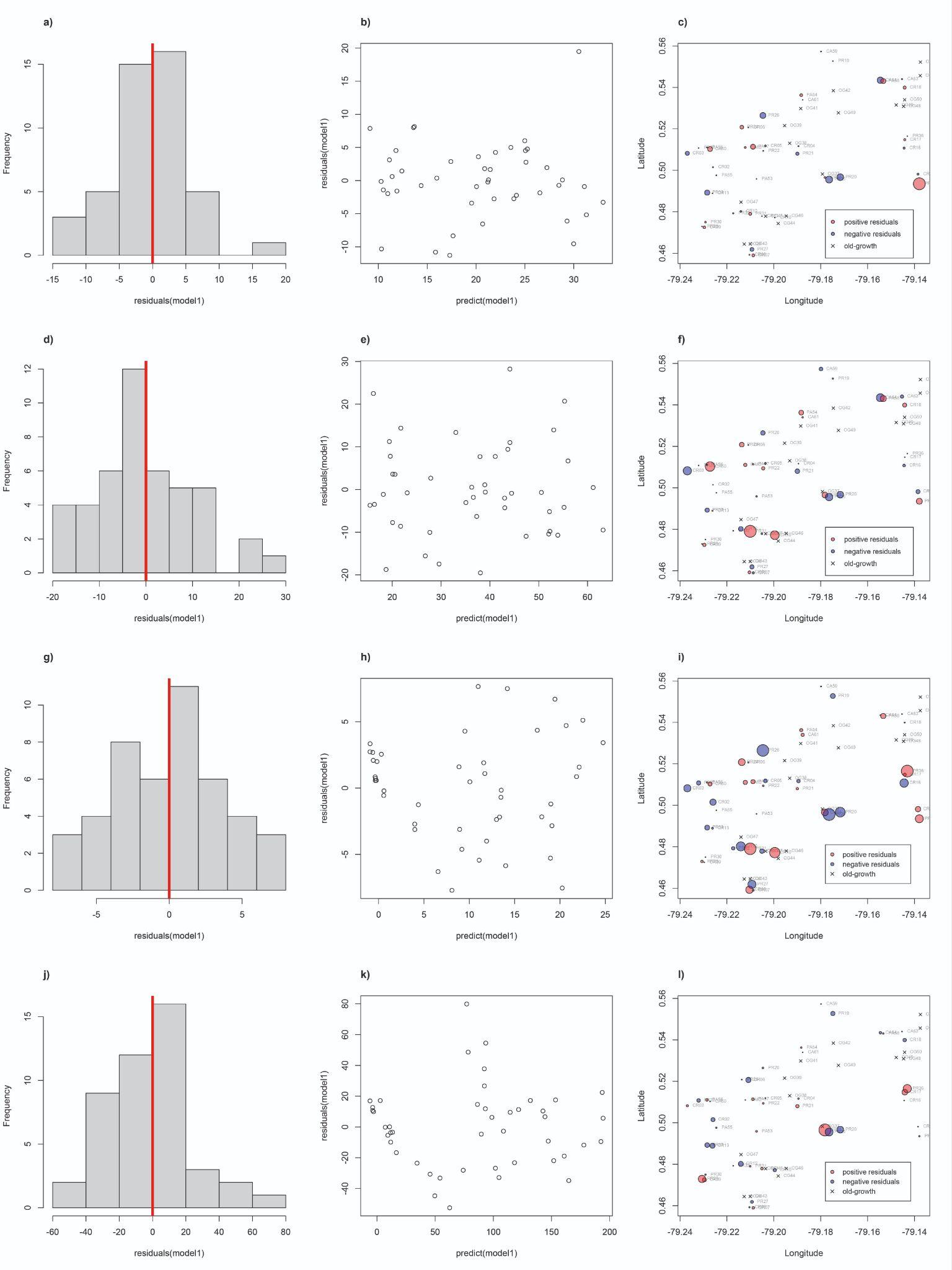 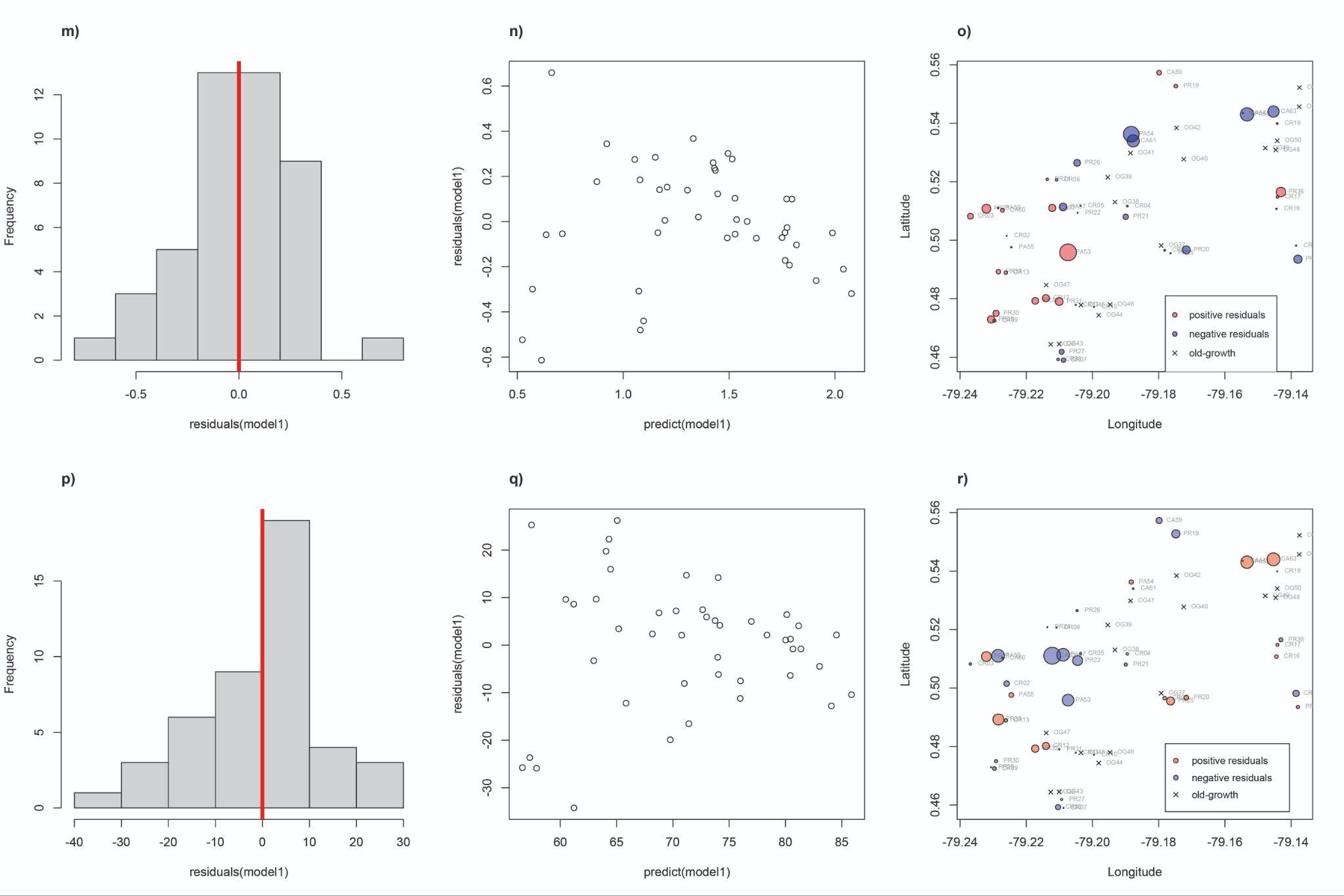 Figure S3. Linear mixed-effects model validation for forest structure variables. Histogram of the residuals, scatter plot of the fitted and residual values, and geographic distribution of the residuals of the models analyzed with maximum tree height (a, b, c), maximum tree DBH (d, e, f), basal area (g, h, i), number of stems(j, k, l), vertical vegetation heterogeneity (m, n, o), and reversed total site factor (TSF; p, q, r) as response variables. Histograms of the residuals (a, d, g, j, m, p) visually follow a normal distribution. The fitted and residual values of the models are not significantly correlated (b, e, h, k, n, q; all Pearson's r < 0.001, all p = 1). Spatial autocorrelation was only detected for maximum tree DBH (p < 0.05, f) and vertical vegetation heterogeneity (p cm. Reversed TSF was calculated as 1-TSF.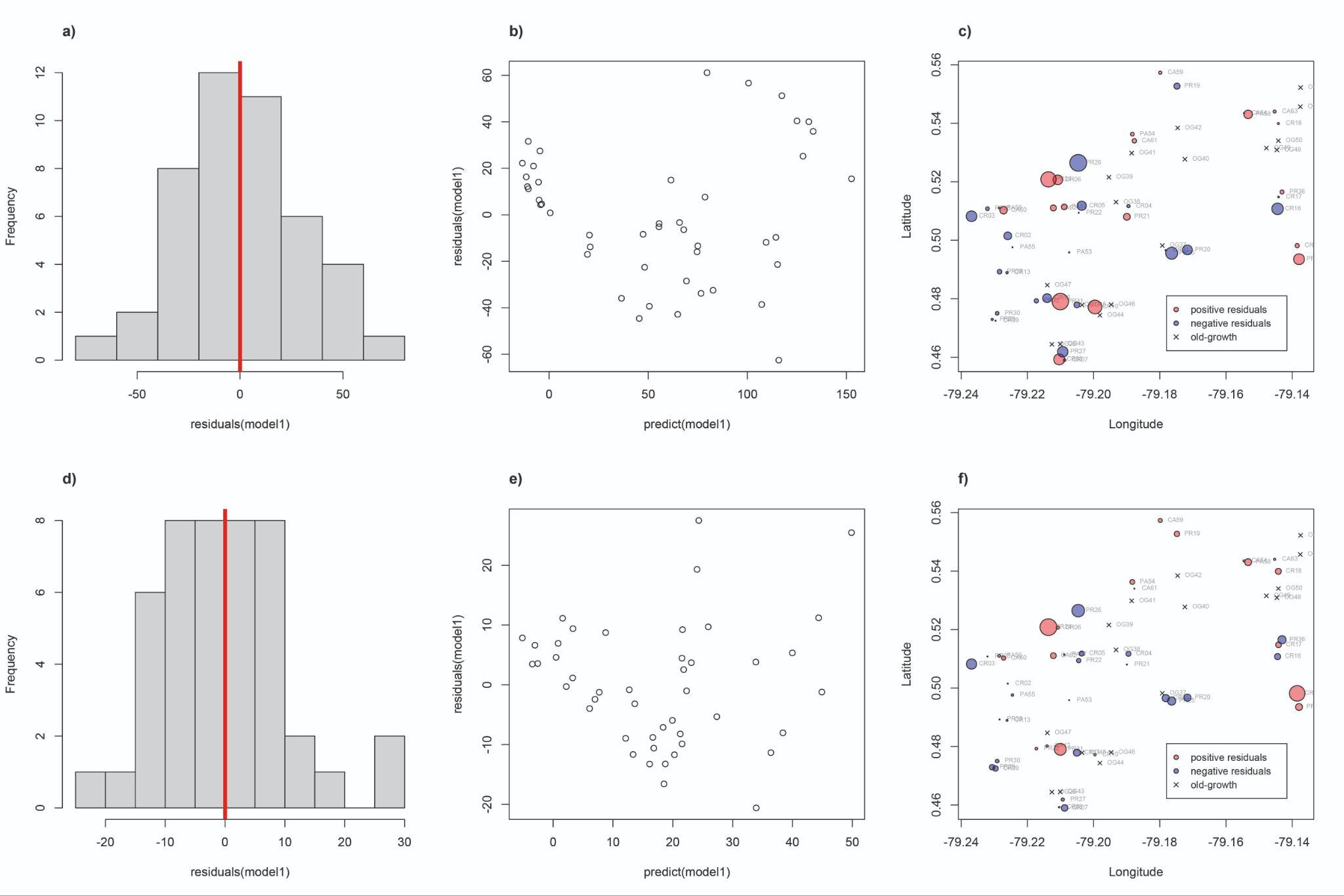 Figure S4. Linear mixed-effects model validation for aboveground biomass (AGB) and tree species richness. Histogram of the residuals, scatter plot of the fitted and residual values, and geographic distribution of the residuals of the models analyzed with AGB (a, b, c) and tree species richness (d, e, f) as response variables. Histograms of the residuals (a, d) visually follow a normal distribution. The fitted and residual values of the models are not correlated (b, e; Pearson's r < 0.001, p = 1). Spatial correlation was not observed (c, f; p cm.Supplementary TablesTable S1. Baseline data on the 62 plots included in the study design. Continuation…Table S2. Summary of the Reassembly plots (N = 62) by land-use type and regeneration age across a 200 km2 area in northwestern Ecuador. Patch size was calculated for distinct areas of continuous land use around each 50×50m plot. Distance to the nearest forest edge was calculated from the plot centroid excluding all known forest disturbances <40 yrsyrs (Regen I) were visible on optical imagery whereas local knowledge, ground-truthing, and historic Landsat were used to classify regeneration >15 yrs (Regen II). SE = standard error.Table S3. Pearson correlation coefficients among elevation and forest cover metrics for Reassembly plots (N = 62) located across a 200 km2 area in northwestern Ecuador. Forest cover within 100 m was highly correlated with distance to the forest edge but minimally correlated with forest cover within 1 km.1Correlation with regeneration age for chronosequence plots (N = 33).Table S4. Results on forest structure, aboveground biomass (AGB), and species richness in the 62 plots included in the study design. AGB estimates for the three datasets were highly correlated between the two methods used (all Pearson's r > 0.99, all p < 0.001, all n = 62 plots). Tree species richness for the three datasets was also highly correlated between the two methods used (all Pearson's r = 0.89–0.92, all p < 0.001, all n = 62 plots).Continuation…Continuation…Table S5. Results of linear models. a) Maximum tree height, b) maximum tree DBH, c) basal area, d) number of stems, e) vertical vegetation heterogeneity, and f) reversed total site factor (TSF).Plot_IDTreatmentLegacyReg_yearDuration_useLatitudeLongitudeElevationCA59cacao activecacaoNA110.55731-79.1799165CA60cacao activecacaoNA230.510266-79.2272440CA61cacao activecacaoNA80.534001-79.1877324CA62cacao activecacaoNA60.511049-79.2122372CA63cacao activecacaoNA140.544018-79.1453240CA64cacao activecacaoNA230.543481-79.1546256CR01cacao regenerationcacao2017170.496548-79.1782560CR02cacao regenerationcacao2015150.501505-79.2259400CR03cacao regenerationcacao201860.508212-79.2369274CR04cacao regenerationcacao200270.511679-79.1895560CR05cacao regenerationcacao2011130.511784-79.2036377CR06cacao regenerationcacao199030.520662-79.2108397CR07cacao regenerationcacao2000300.458986-79.2088168CR08cacao regenerationcacao1996260.459253-79.2104172CR09cacao regenerationcacao201760.472474-79.2296159CR10cacao regenerationcacao199990.477175-79.1996347CR11cacao regenerationcacao200050.477893-79.2051372CR12cacao regenerationcacao200870.480185-79.2141324CR13cacao regenerationcacao202270.488923-79.2262366CR14cacao regenerationcacao198550.49816-79.1385529CR16cacao regenerationcacao2015150.510746-79.1444479CR17cacao regenerationcacao2014140.51478-79.1441450CR18cacao regenerationcacao2013100.539918-79.1442331OG28old-growthold-growthNANA0.464406-79.2126224OG37old-growthold-growthNANA0.498192-79.1792550OG38old-growthold-growthNANA0.513057-79.1932535OG39old-growthold-growthNANA0.521552-79.1954576OG40old-growthold-growthNANA0.527723-79.1724531OG41old-growthold-growthNANA0.529813-79.1885389OG42old-growthold-growthNANA0.53843-79.1746356OG43old-growthold-growthNANA0.464478-79.2101238OG44old-growthold-growthNANA0.474349-79.1981339OG45old-growthold-growthNANA0.477861-79.2035362OG46old-growthold-growthNANA0.477978-79.1947288OG47old-growthold-growthNANA0.484658-79.214355OG48old-growthold-growthNANA0.53089-79.1446299OG49old-growthold-growthNANA0.531535-79.1478310OG50old-growthold-growthNANA0.53403-79.1442316OG51old-growthold-growthNANA0.552232-79.1375228OG52old-growthold-growthNANA0.545679-79.1376225PA53pasture activepastureNA230.495852-79.2074510PA54pasture activepastureNA230.536269-79.1883207PA55pasture activepastureNA190.497611-79.2245426PA56pasture activepastureNA230.511023-79.2285430PA57pasture activepastureNA60.511392-79.2089375PA58pasture activepastureNA70.543056-79.1533243PR19pasture regenerationpasture2017170.552719-79.1748177PR20pasture regenerationpasture2019190.496703-79.1717540PR21pasture regenerationpasture198710.508024-79.19560PR22pasture regenerationpasture2011130.509393-79.2045400PR23pasture regenerationpasture2022220.51078-79.2321415PR24pasture regenerationpasture2002220.52082-79.2137381PR25pasture regenerationpasture2017170.495558-79.1764544PR26pasture regenerationpasture199580.526466-79.2046325PR27pasture regenerationpasture199670.461851-79.2093214PR29pasture regenerationpasture2017100.47292-79.2306173PR30pasture regenerationpasture200860.475008-79.2291219PR31pasture regenerationpasture200760.479026-79.2101316PR32pasture regenerationpasture200760.479275-79.2173339PR33pasture regenerationpasture202270.489245-79.2284311PR34pasture regenerationpasture198550.493509-79.1379615PR36pasture regenerationpasture2014140.516501-79.1431380Plot_IDPatch_haDistanceForest_100mForest_500mForest_1kmReversed_TSFVVHCA5918.4749866.691624.26315724.8889333.4744553.619051.263654CA602.37152417.9624813.324459.3923771.9369568.619051.359811CA613.91649354.992017.23109257.5196579.749359.714290.600166CA6214.87674131.6154023.5225927.5225926.964291.329297CA630.843782143.8804056.3946783.1878591.285710.655993CA645.37649235.0712216.0620758.2582467.5527570.523811.201957CR010.49245331.8410923.4387853.5918176.8249977.476191.418911CR020.94600336.4234656.0552989.3265289.599164.76191.585347CR031.45877933.0848353.0681776.8260773.7336478.904761.661873CR041.86199929.4160354.6549596.2725997.1251481.952381.678686CR054.79045165.6392310.1747313.6574541.1590578.333331.544394CR060.64333428.9693734.3482936.6151441.1259381.714291.896237CR073.75544114.9121057.1264155.3770186.666671.59261CR085.7061749.991413.8152365.8700753.2030575.428571.71472CR091.0690639.9455651.3991743.974932.4256768.476191.568565CR101.55015225.0440951.585491.8538796.6420380.571431.746987CR111.5538636.4692463.1031991.3218489.9698779.857141.715221CR124.283623157.6304019.5127974.7679588.23811.79141CR133.21138838.5300752.5443382.1256377.9537675.571431.442341CR140.52650522.7185983.2189296.2890498.6181871.285711.937764CR160.81876143.8742429.0004265.9104784.549280.095241.472184CR171.29719749.117824.2390859.9264986.184478.904761.630824CR180.27599225.5952674.6372666.6614585.0360380.476191.554713OG28NA85.2027798.8279953.958964.95801841.757592OG37NA122.874699.9999966.8065375.0131679.047621.924961OG38NA403.353999.9999896.9796787.4140677.095241.784249OG39NA780.685299.9999810096.6609988.190481.883757OG40NA723.929399.9999910098.8580192.714291.814715OG41NA214.004899.9999994.6224586.3130382.428571.931368OG42NA188.464599.9999883.7017976.3387680.714291.799954OG43NA147.822299.9999878.7678568.611786.095241.889783OG44NA302.679699.9999697.7351993.4859570.380951.943601OG45NA35.8111272.5035989.5027193.1709390.523811.855436OG46NA463.896999.9999899.6507998.0935781.142861.850355OG47NA82.0555795.5818665.3391874.8877982.380951.933311OG48NA942.632799.9999810099.8221182.476191.830057OG49NA858.392799.9999799.9999998.93787.714291.897939OG50NA607.966299.9999910093.2094577.666671.834539OG51NA413.992299.9999796.938482.8437381.285711.869189OG52NA221.000199.9999894.6068587.5339975.142861.892563PA530.10256971.472998.97397681.8932187.2775633.619051.321049PA5410.6725292.249540.57422542.5785377.382169.821430PA554.690228.48537844.9155289.3147891.9572170.095240.657925PA563.03845585.731781.3130953.8037674.24558320.577849PA5711.9595816.3745524.6129521.7018424.425930.857140.272248PA5824.1789340.255246.85084760.4625969.0245382.714290PR196.55491156.770617.8512833.7802637.1361654.892861.31255PR2022.17156142.7085046.5423773.4857372.857140.765502PR211.06472721.1652272.2134396.2725995.6612274.047621.829033PR227.753099105.8189036.8217742.3040849.857141.375103PR231.68779830.9221428.8554262.0545376.8312483.809521.266398PR245.07480822.1963143.0168137.4291838.7656981.095241.871864PR2525.51887201.5191036.2215378.22780.428571.113993PR260.78013425.0299975.521290.0683484.3189778.571431.649689PR275.22750.1979238.6886367.2588364.528785.23811.59205PR291.23795136.9171729.4651333.5889929.9628472.857141.435762PR305.06800841.5322219.4061649.1746641.928967.857141.666489PR3127.5487539.348830.622966.6884275.439371.428571.796216PR3246.70698174.4493033.6430669.1699285.904761.685077PR331.21215823.1158656.126873.5311369.9933386.619051.052204PR343.26787124.5401458.7868595.7518788.8001986.523811.758754PR3620.5394935.0653832.4368366.1281286.525362.952381.698149Land useAgricultureAgricultureRegen I, 0-15 yrsRegen I, 0-15 yrsRegen II, 16-38 yrsRegen II, 16-38 yrsOld-growthLand useAgricultureAgricultureRegen I, 0-15 yrsRegen I, 0-15 yrsRegen II, 16-38 yrsRegen II, 16-38 yrsOld-growthLand usePastureCacaoPastureCacaoPastureCacaoForest(number of plots)(6)(6)(8)(9)(8)(8)(17)Elevation (m)Mean365300368377371359360Elevation (m)SE48405039525129Elevation (m)Min207165173159214168224Elevation (m)Max510440544560615560576Patch size (ha)Mean9.17.610.81.611.82.5-Patch size (ha)SE3.533.60.55.80.7-Patch size (ha)Min0.10.81.20.30.80.5-Patch size (ha)Max24.218.525.54.846.75.7-Distance (m)Mean527579405058388forest edgeSE1521234181872Min8182326212336Max9214420266174158943Forest cover (%)Forest cover (%)Forest cover (%)Forest cover (%)Forest cover (%)Forest cover (%)Forest cover (%)Forest cover (%)Forest cover (%)100 m radiusMean1572142423898100 m radiusSE73779112100 m radiusMin100100073100 m radiusMax451656757683100500 m radiusMean58474961676989500 m radiusSE107689104500 m radiusMin22243414342054500 m radiusMax8959748996961001 km radiusMean716162727076871 km radiusSE1010877831 km radiusMin242830323941651 km radiusMax928387909699100MetricAge1ElevationPatch sizeDistance forestDistance edgeForest 100mForest 500mElevation-0.18------Patch size0.14-0.05-----Distance forest0.21-0.030.61----Distance edge-0.07-0.27-0.42---Forest 100 m-0.350.12-0.53-0.780.64--Forest 500 m-0.390.26-0.47-0.630.540.76-Forest 1 km-0.20.44-0.26-0.290.430.510.82Plot_IDMax_tree_heightMax_tree_DBHNumber_stemsAGB_allAGB_wildAGB_dbh10CA5910.3213.1080182.7875761.1357150.921353CA6017.0238.642851022.8954822.8181522.68901CA6112.0223.720471112.653364.7328214.704484CA6214.2627.40014713.077728.7067448.706744CA63912.34248411.465190.709520.625191CA640000.17041100CR0120.346.4096215750.7829250.2519345.92816CR0222.6838.46467548.2530840.7987640.39214CR0314.1218.5383810111.1953111.195319.39489CR0424.6849.8728415398.1054497.6098393.70121CR0519.0838.7765410547.0086642.8416141.00429CR0630.1861.62485130174.2045169.1034167.1477CR0729.5847.03987149108.8982104.6958101.7087CR0829.262.71347138167.0856165.424162.5021CR0926.2448.8542411958.574651.7222248.47263CR1027.7676.0061130170.7984168.6575165.208CR1128.9451.0123917194.2318493.8553289.9804CR1221.1236.471987251.9511650.2378347.78175CR1316.3630.551412117.0283411.5890911.38873CR1429.7253.69892200168.0343168.0343162.7992CR1616.1430.997048523.6486922.012720.066CR1723.8440.0688813062.3550561.5101759.34792CR1828.5653.106879588.0675486.2624984.16829OG2837.26100.8343236411.4048411.4048404.6945OG3733.96105.7936195482.5621482.5621477.2435OG3827.5662.57978148167.7737167.7737164.0086OG3932.9871.63888169331.322331.322328.3539OG4038.68114.6871199568.3411568.3411563.9639OG4139.74118.0803149554.0874554.0874550.5309OG4242.389.04408203269.0316268.9615265.063OG4336.62129.826231506.1702506.1702495.1548OG4434.7899.44646198387.6717387.2874381.961OG4531.2886.79681187325.7297325.7297322.3715OG4633.9686.30025155300.6303300.6303297.9593OG4733.7458.88738158171.0831171.0831167.9662OG4839.48106.6976161420.4536420.4536416.9278OG4937.0491.0367139324.1274324.1274322.9785OG5030.274.93021200191.4275191.4275188.3268OG5138.24117.2336161429.8627429.8627426.8597OG5236.484.03388143254.1117254.1117251.4532PA5310.1611.7520190.8412140.8412140.484613PA5416.3430.6532779.2096428.6934038.693403PA5513.8517.0375521.7085141.3640731.364073PA569.112.87246111.2385151.2385151.114699PA5721.624.108812013.0415713.0415713.04157PA5821.8436.16003721.0455721.0455721.04557PR1919.1432.034734625.589425.589424.32751PR205.0411.2172550.5722280.5722280.519884PR2126.1243.22015216153.3002153.3002148.7729PR2223.1245.6966110562.4546762.4546759.05338PR2313.6222.29444116.8923756.8923756.609366PR243155.13132151157.2817157.2817153.5645PR256.0212.14672100.8544910.8544910.646478PR2620.4441.6349716653.4990853.3157648.37087PR2723.242.5007714268.6423268.6423264.42916PR2921.3834.7849312739.3397538.9765437.07925PR3027.8843.5702912461.6092661.6092656.38492PR3130.0272.34553133140.8203140.8203137.0599PR3221.941.0238110658.8100558.6951355.2664PR339.317.66621152.2873322.2873322.165729PR345067.04885183171.0477171.0477167.0761PR3620.9836.8093914876.4487876.4030175.05918Plot_IDAGC_allAGC_wildAGC_dbh10AGB_Chave_allAGB_Chave_wildAGB_Chave_dbh10basal_area_wildCA591.3157630.5360590.4346992.9638181.2459590.9771810.36946CA6010.8322910.74610.6306317.4943617.448917.317022.852707CA615.9731752.2835162.23946311.11165.1493925.0730661.497741CA626.152564.1258514.07120511.799137.8310227.8310221.784474CA635.405750.3382410.29336110.850550.618690.5561920.199608CA640.080797000.104636000CR0123.958523.7593821.7564458.5280358.317555.1010613.80237CR0222.7608119.2137419.0477849.776541.5068441.082137.909014CR035.287245.2840544.41267414.4515714.4515712.212364.560115CR0446.4328745.8966743.9589488.148987.6450284.7339215.81634CR0522.2055320.2015819.3822646.7844342.3008741.0020510.63165CR0681.9291479.332978.64622168.489162.3497160.670922.68686CR0751.4107749.1173447.67923105.4858101.602399.3404517.79182CR0878.5277777.4968976.50774175.6228173.8243171.641325.39069CR0927.5622524.3297222.8556264.106156.0459452.9863210.53146CR1080.4435679.5057278.08936177.7916175.6487172.804526.14175CR1144.4700444.4742542.3021283.9687483.5945480.8987416.27124CR1224.3990723.5478722.4800845.6628444.2929242.245278.156208CR138.0208285.4724085.33642519.3664613.7722113.522423.12907CR1479.3755278.8850276.61357186.1096186.1096182.296528.17106CR1611.0582910.377939.43986724.631422.7883521.267065.651857CR1729.3988929.0632927.9639771.6587370.7926369.0084513.49378CR1841.4694440.7092439.5030390.9329789.0713986.8100312.78768OG28194.0413193.6601190.3995395.1632395.1632390.525146.18308OG37226.4337227.6329224.6607417.5831417.5831414.861448.18187OG3878.7047279.0266677.36273148.5405148.5405145.606222.37227OG39155.4673155.873154.7234277.9775277.9775275.820738.07224OG40266.44268.5961265.3372462.4956462.4956459.425349.26581OG41261.0799259.7253259.1806520.8736520.8736518.446451.21741OG42127.9153127.9847125.0804318.1286318.0127315.29335.21305OG43237.9154238.7413232.1851476.3941476.3941470.529164.87576OG44182.2385182.5944180.2508326.1195325.6272321.454839.46105OG45153.2857153.4106152.4527299.6087299.6087295.924938.9399OG46140.8239141.5046140.7605266.746266.746263.266835.63245OG4780.329980.4732179.22419163.5813163.5813161.25223.4592OG48197.5947198.0519195.389394.6178394.6178392.20641.83173OG49153.1305152.5035153.0153302.8575302.8575300.832534.70803OG5090.0089790.2827988.73964181.8225181.8225179.247728.94262OG51200.6925202.1184200.5962430.0826430.0826428.044343.07329OG52120.8431120.1975118.874271.8805271.8805269.316330.75148PA530.3992130.4008550.2311651.0067741.0067740.6320270.322622PA544.368864.1017144.0972038.6880698.3792488.3792481.819972PA550.8074170.6330680.6497662.0436751.8114451.8114450.381475PA560.5885950.5829270.5355951.2049821.2049821.1162930.461552PA576.167936.1443546.13946312.198512.198512.19852.039714PA589.8423989.8388939.9213217.0044517.0044517.004452.39961PR1912.004812.1047511.5412524.2214224.2214223.377735.824567PR200.2679090.2689770.2451080.4030040.4030040.367160.257943PR2172.2486772.1036569.85782139.5581139.5581135.908523.69835PR2229.3615129.4723827.6894357.3139257.3139254.9798412.8028PR233.2059633.2586693.0707615.5266845.5266845.2438311.267664PR2473.9255374.2059172.23382150.8137150.8137147.88621.85526PR250.4042230.4022260.3039050.6656380.6656380.4962580.375677PR2625.1773425.0615122.7484854.9763254.8747350.8113312.71192PR2732.2199232.3132330.3582871.0165871.0165867.5982713.66458PR2918.4826818.3700617.4190452.1580751.7872849.7601410.46434PR3028.9739829.012726.5599577.9690977.9690973.9051613.36456PR3166.4424566.3829764.72396165.8786165.8786162.968421.69132PR3227.8160527.6021425.9636656.3001756.224153.7701211.15422PR331.0790051.0822851.0203872.3358172.3358172.1608260.869318PR3480.4232581.0544279.58071202.3533202.3533199.69327.63492PR3635.9556235.9645535.25774100.8272100.799499.3906318.63135Plot_IDsr_allsr_wildsr_dbh10sr_rar_allsr_rar_wildsr_rar_dbh10CA595432.8125713.5843743.5CA6076510.840917.7756.0625CA618336.4476451.9047792.142859CA62106611.8423912.7142912.71429CA63411111CA64100100CR012120188.9931218.5756238.932323CR0229282711.9344621.2938322.16277CR037751.9500721.9500721.71499CR0448463931.4794630.3551232.23276CR0528262110.3598613.0339610.23903CR0649484327.0371745.3045761.9387CR072119197.0351236.2271216.513983CR0841403621.3029624.3588825.66961CR092119166.1185257.8644766.85718CR1050483536.0295637.6700128.3489CR1147453927.3999625.031225.95144CR1233312726.9234826.7916726.26574CR13121091.3974210.465919.143519CR1480806075.2981875.2981857.94353CR162120178.89045411.6666910.75811CR1743423127.2101930.8352120.47517CR1841403326.9114535.6102733.21507OG2863635634.3804634.3804637.6577OG3766665452.8182452.8182443.52966OG3864645363.3316863.3316857.4442OG3964645756.4270456.4270458.53714OG4073736163.8212663.8212665.71711OG4168685789.4005989.4005995.41379OG4290896999.7624497.3007867.84392OG4376766256.8552156.8552156.02481OG4485847694.1553891.72494135.1128OG45909071140.6638140.6638134.0243OG4672725698.4349898.4349873.09375OG4771716377.5476177.5476190.00419OG4861615450.8913550.8913548.70402OG4961615361.246561.246557.50862OG5078786467.9959567.9959557.84781OG5150504334.0184434.0184430.2487OG5264645583.7756483.7756482.99091PA534414.4166674.4166671PA545337.0833332.7043132.704313PA553223.052.1252.125PA565545.0909095.0909094.416667PA575554.567044.567044.56704PA5866612.7142912.7142912.71429PR1918181717.5071717.5071727.44444PR202221.7097651.7097651.263953PR2165655643.6817543.6817540.39779PR2224241911.2521411.252149.799863PR237756.4535496.4535495.553571PR2460604551.8176451.8176440.49612PR254432.8745312.8745312.512502PR2634322614.272713.337213.82651PR2737373122.014522.014522.05496PR291514134.3104123.1687962.104218PR3030302513.9741713.9741715.47623PR3150503843.343543.343536.4065PR3238373526.9679925.9787833.66063PR3399811.911.910.04167PR3468686255.5597355.5597356.70593PR361918175.6743425.5134435.025963Max tree height - ANOVA type II errorMax tree height - ANOVA type II errorMax tree height - ANOVA type II errorMax tree height - ANOVA type II errorMax tree height - ANOVA type II errorVariableSum SqDfF valueppElevation (masl)22.3110.5880.44790.4479Forest 100 m around17.7510.46780.49820.4982Land-use legacy2.1210.0560.81430.8143sqrt(Regeneration time)1275.613.36E+011.08E-061.08E-06Duration use23.6710.62370.43460.4346Land-use legacy (pasture) : sqrt(Regeneration time)9.6910.25540.61620.6162Residuals144238Max tree DBH - ANOVA type II errorMax tree DBH - ANOVA type II errorMax tree DBH - ANOVA type II errorMax tree DBH - ANOVA type II errorMax tree DBH - ANOVA type II errorElevation (masl)121.510.90480.34750.3475Forest 100 m around10.810.08010.77870.7787Land-use legacy12810.95330.3350.335sqrt(Regeneration time)5688.1142.37111.14E-071.14E-07Duration use47.810.35630.55410.5541Land-use legacy (pasture) : sqrt(Regeneration time)88.510.65920.42190.4219Residuals5101.338Basal area - ANOVA type II errorBasal area - ANOVA type II errorBasal area - ANOVA type II errorBasal area - ANOVA type II errorBasal area - ANOVA type II errorElevation (masl)0.6410.03770.84720.8472Forest 100 m around12.8710.75360.39080.3908Land-use legacy7.9710.46660.49870.4987sqrt(Regeneration time)19671115.13754.65E-134.65E-13Duration use5.3110.31110.58030.5803Land-use legacy (pasture) : sqrt(Regeneration time)1.4510.08480.77250.7725Residuals649.1838Number of stems - ANOVA type II errorNumber of stems - ANOVA type II errorNumber of stems - ANOVA type II errorNumber of stems - ANOVA type II errorNumber of stems - ANOVA type II errorElevation (masl)8410.10610.74640.7464Forest 100 m around296913.75840.060.06Land-use legacy19110.24170.62580.6258sqrt(Regeneration time)1015861128.60729.25E-149.25E-14Duration use1310.01670.89770.8977Land-use legacy (pasture) : sqrt(Regeneration time)66210.83870.36560.3656Residuals3001638Vertical vegetation heterogeneity - ANOVA type II errorVertical vegetation heterogeneity - ANOVA type II errorVertical vegetation heterogeneity - ANOVA type II errorVertical vegetation heterogeneity - ANOVA type II errorVertical vegetation heterogeneity - ANOVA type II errorElevation (masl)0.005510.07140.7906890.790689Forest 100 m around0.096911.24990.2705990.270599Land-use legacy0.665418.58160.0057150.005715sqrt(Regeneration time)4.1354153.33669.60E-099.60E-09Duration use0.077310.9970.3243580.324358Land-use legacy (pasture) : sqrt(Regeneration time)0.542917.00160.0117810.011781Residuals2.946338Reversed TSF - ANOVA type II errorReversed TSF - ANOVA type II errorReversed TSF - ANOVA type II errorReversed TSF - ANOVA type II errorReversed TSF - ANOVA type II errorElevation (masl)146.110.69220.4106190.410619Forest 100 m around108.410.51380.477890.47789Land-use legacy175.510.83170.3675180.367518sqrt(Regeneration time)1729.518.19570.0067960.006796Duration use90.410.42830.516750.51675Land-use legacy (pasture) : sqrt(Regeneration time)38.910.18430.670140.67014Residuals801938